О внесении изменений в постановление администрации муниципального района «Улётовский район» Забайкальского края от 01.08.2017 № 364/н «Об осуществлении переданных государственных полномочий по предоставлению компенсации части платы, взимаемой с родителей (законных представителей) за присмотр и уход за детьми, осваивающими образовательные программы дошкольного образования в образовательных организациях и обеспечению бесплатным питанием детей из малоимущих семей, обучающихся в муниципальных общеобразовательных организациях Забайкальского края»В связи с возникшей необходимостью, руководствуясь Положением об администрации муниципального района «Улётовский район» Забайкальского края, утверждённым решением Совета муниципального района «Улётовский район» Забайкальского края от 21.04.2017 № 380 администрация муниципального района «Улётовский район» Забайкальского края                      п о с т а н о в л я е т:1. Внести в постановление администрации муниципального района «Улётовский район» Забайкальского края от 01.08.2017 №364/н «Об осуществлении переданных государственных полномочий по предоставлению компенсации части платы, взимаемой с родителей (законных представителей) за присмотр и уход за детьми, осваивающими образовательные программы дошкольного образования в образовательных организациях и обеспечению бесплатным питанием детей из малоимущих семей, обучающихся в муниципальных общеобразовательных организациях Забайкальского края» следующие изменения:1.1. Пункт 3 изложить в новой редакции:«3. Исполнение государственных полномочий, возлагаемых на администрацию муниципального района «Улётовский район»  осуществляется:- Бураковой Натальей Николаевной, специалистом администрации муниципального района «Улётовский район»;- Даньшиной Верой Александровной, специалистом администрации муниципального района «Улётовский район».».3. Настоящее постановление вступает в силу с 01 мая 2021 года.4. Настоящее постановление официально опубликовать (обнародовать) путем размещения на официальном сайте муниципального района «Улётовский район» в информационно-телекоммуникационной сети «Интернет» в разделе «Документы» - «Правовые акты администрации» - https://uletov.75.ru/.И.о. главы муниципального района«Улётовский район»						С.С.Подойницын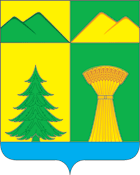 АДМИНИСТРАЦИЯ МУНИЦИПАЛЬНОГО РАЙОНА«УЛЁТОВСКИЙ РАЙОН»ЗАБАЙКАЛЬСКОГО КРАЯПОСТАНОВЛЕНИЕАДМИНИСТРАЦИЯ МУНИЦИПАЛЬНОГО РАЙОНА«УЛЁТОВСКИЙ РАЙОН»ЗАБАЙКАЛЬСКОГО КРАЯПОСТАНОВЛЕНИЕАДМИНИСТРАЦИЯ МУНИЦИПАЛЬНОГО РАЙОНА«УЛЁТОВСКИЙ РАЙОН»ЗАБАЙКАЛЬСКОГО КРАЯПОСТАНОВЛЕНИЕАДМИНИСТРАЦИЯ МУНИЦИПАЛЬНОГО РАЙОНА«УЛЁТОВСКИЙ РАЙОН»ЗАБАЙКАЛЬСКОГО КРАЯПОСТАНОВЛЕНИЕ«_21___» апреля 2021 года«_21___» апреля 2021 года   №__211_/нс.Улёты